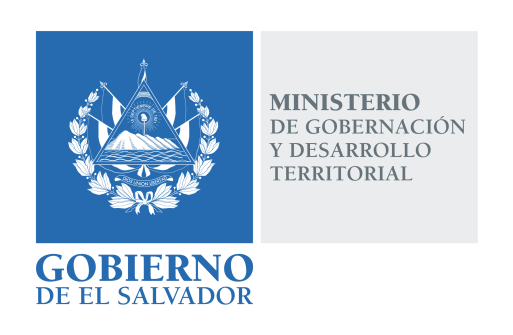 MINISTERIO DE GOBERNACIÓN Y DESARROLLO TERRITORIALREPÚBLICA DE EL SALVADOR, AMÉRICA CENTRALRESOLUCIÓN NÚMERO CIENTO CINCUENTA Y SIETE. En la Unidad de Acceso a la Información Pública del Ministerio de Gobernación y Desarrollo Territorial: San Salvador, a las catorce horas con treinta minutos del día doce de septiembre de dos mil dieciocho. CONSIDERANDO: Téngase por recibida la solicitud de información presentada en la Unidad de Acceso a la Información Pública de este Ministerio en fecha seis de septiembre del presente año, a nombre de ------------------------------------, registrada por esta Unidad bajo el correlativo MIGOBDT-2018-0152, en la que esencial y textualmente requiere: “¿Cuántas y cuáles plazas de GOES y FAES hay en el Ministerio de Gobernación y Desarrollo Territorial y sus Dependencias?, ¿Cuántas y cuáles plazas hay disponibles en el Ministerio de Gobernación y Desarrollo Territorial y sus Dependencias? y ¿Cuál es el ahorro del Ministerio de Gobernación y Desarrollo Territorial y sus Dependencias de acuerdo al presupuesto de este año? (de forma general)”Que la referida solicitud cumple con todos los requisitos establecidos en el Art. 66 de la Ley de Acceso a la Información Pública –LAIP-, a su vez dicha información no se encuentra entre las excepciones enumeradas en los artículos 19 y 24 de la Ley y 19 de su Reglamento.Que en razón de lo anterior, conforme al Art. 70 de la LAIP, se trasladó la solicitud a la Dirección de Recursos Humanos y Bienestar Laboral y a la Unidad Financiera Institucional, por medio de los memorandos MEM-UAIP-161-2018 y MEM-UAIP-162-2018, respectivamente, ambos de fecha seis de septiembre de dos mil dieciocho, de las cuales se recibió la respuesta que se anexa con la presente Resolución.POR TANTO, conforme a los Arts. 86 Inciso 3° de la Constitución y Arts. 2, 7, 9, 10, 50, 62 y 72 de la Ley de Acceso a la Información Pública, esta Unidad de Acceso a la Información Pública, RESUELVE:Conceder el acceso a la información solicitada.Remitir la presente por el medio señalado para tal efecto. NOTIFÍQUESE.LICDA. JENNI VANESSA QUINTANILLA GARCÍAOFICIAL DE INFORMACIÓN AD-HONOREM